                              государственное бюджетное общеобразовательное учреждение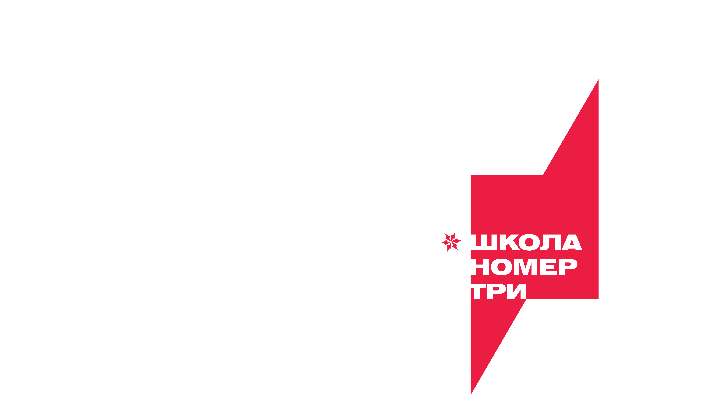 Ненецкого автономного округа «Средняя школа № 3»(ГБОУ НАО «СШ № 3»)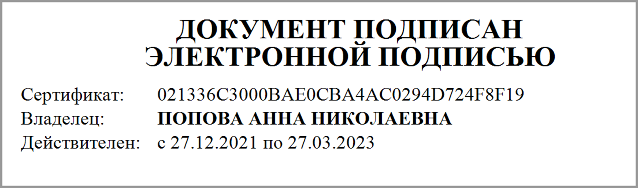 Рабочая программапо математикедля учащихся 5 классана 2022-2023 учебный год                                                                                                                                    Составитель программы:                                                                                 2022 годПОЯСНИТЕЛЬНАЯ ЗАПИСКАОБЩАЯ ХАРАКТЕРИСТИКА УЧЕБНОГО ПРЕДМЕТА "МАТЕМАТИКА" Рабочая программа по математике для обучающихся 5 классов разработана на основе Федерального государственного образовательного стандарта основного общего образования с учётом и 
современных мировых требований, предъявляемых к математическому образованию, и традиций российского образования, которые обеспечивают овладение ключевыми компетенциями, 
составляющими основу для непрерывного образования и саморазвития, а также целостность общекультурного, личностного и познавательного развития обучающихся. В рабочей программе учтены идеи и положения Концепции развития математического образования в Российской 
Федерации. В эпоху цифровой трансформации всех сфер человеческой деятельности невозможно стать образованным современным человеком без базовой математической подготовки. Уже в школе математика служит опорным предметом для изучения смежных дисциплин, а после школы реальной необходимостью становится непрерывное образование, что требует полноценной базовой 
общеобразовательной подготовки, в том числе и математической.Это обусловлено тем, что в наши дни растёт число профессий, связанных с непосредственным применением математики: и в сфере экономики, и в бизнесе, и в технологических областях, и даже в гуманитарных сферах. Таким образом, круг школьников, для которых математика может стать значимым предметом, расширяется.Практическая полезность математики обусловлена тем, что её предметом являются 
фундаментальные структуры нашего мира: пространственные формы и количественные отношения от простейших, усваиваемых в непосредственном опыте, до достаточно сложных, необходимых для развития научных и прикладных идей. Без конкретных математических знаний затруднено понимание принципов устройства и использования современной техники, восприятие и интерпретация 
разнообразной социальной, экономической, политической информации, малоэффективна 
повседневная практическая деятельность. Каждому человеку в своей жизни приходится выполнять расчёты и составлять алгоритмы, находить и применять формулы, владеть практическими приёмами геометрических измерений и построений, читать информацию, представленную в виде таблиц, диаграмм и графиков, жить в условиях неопределённости и понимать вероятностный характер случайных событий.Одновременно с расширением сфер применения математики в современном обществе всё более важным становится математический стиль мышления, проявляющийся в определённых умственных навыках. В процессе изучения математики в арсенал приёмов и методов мышления человека естественным образом включаются индукция и дедукция, обобщение и конкретизация, анализ и синтез, классификация и систематизация, абстрагирование и аналогия. Объекты математических умозаключений, правила их конструирования раскрывают механизм логических построений, способствуют выработке умения формулировать, обосновывать и доказывать суждения, тем самым развивают логическое мышление. Ведущая роль принадлежит математике и в формировании алгоритмической компоненты мышления и воспитании умений действовать по заданным алгоритмам, совершенствовать известные и конструировать новые. В процессе решения задач — основой учебной деятельности на уроках математики — развиваются также творческая и прикладная стороны мышления.Обучение математике даёт возможность развивать у обучающихся точную, рациональную и информативную речь, умение отбирать наиболее подходящие языковые, символические, графические средства для выражения суждений и наглядного их представления.Необходимым компонентом общей культуры в современном толковании является общее знакомствос методами познания действительности, представление о предмете и методах математики, их отличий от методов других естественных и гуманитарных наук, об особенностях применения математики для решения научных и прикладных задач. Таким образом, математическое образование вносит свой вклад в формирование общей культуры человека.Изучение математики также способствует эстетическому воспитанию человека, пониманию красоты и изящества математических рассуждений, восприятию геометрических форм, усвоению идеи симметрии.ЦЕЛИ ИЗУЧЕНИЯ УЧЕБНОГО КУРСАПриоритетными целями обучения математике в 5 классе являются:—  продолжение формирования основных математических понятий (число, величина, 
геометрическая фигура), обеспечивающих преемственность и перспективность математического образования обучающихся; —  развитие интеллектуальных и творческих способностей обучающихся, познавательной активности, исследовательских умений, интереса к изучению математики; —  подведение обучающихся на доступном для них уровне к осознанию взаимосвязи математики и окружающего мира; —  формирование функциональной математической грамотности: умения распознавать математические объекты в реальных жизненных ситуациях, применять освоенные умения для решения практико-ориентированных задач, интерпретировать полученные результаты и оценивать их на соответствие практической ситуации.Основные линии содержания курса математики в 5 классе — арифметическая и геометрическая, которые развиваются параллельно, каждая в соответствии с собственной логикой, однако, не независимо одна от другой, а в тесном контакте и взаимодействии. Также в курсе происходит знакомство с элементами алгебры и описательной статистики.Изучение арифметического материала начинается со систематизации и развития знаний о натуральных числах, полученных в начальной школе. При этом совершенствование вычислительной техники и формирование новых теоретических знаний сочетается с развитием вычислительной культуры, в частности с обучением простейшим приёмам прикидки и оценки результатов 
вычислений. Другой крупный блок в содержании арифметической линии — это дроби. Начало изучения обыкновенных и десятичных дробей отнесено к 5 классу. Это первый этап в освоении дробей, когда происходит знакомство с основными идеями, понятиями темы. При этом рассмотрение 
обыкновенных дробей в полном объёме предшествует изучению десятичных дробей, что 
целесообразно с точки зрения логики изложения числовой линии, когда правила действий с 
десятичными дробями можно обосновать уже известными алгоритмами выполнения действий с обыкновенными дробями. Знакомство с десятичными дробями расширит возможности для понимания обучающимися прикладного применения новой записи при изучении других предметов и при практическом использовании.При обучении решению текстовых задач в 5 классе используются арифметические приёмы решения.Текстовые задачи, решаемые при отработке вычислительных навыков в 5 классе, рассматриваются задачи следующих видов: задачи на движение, на части, на покупки, на работу и производительность, на проценты, на отношения и пропорции. Кроме того, обучающиеся знакомятся с приёмами решения задач перебором возможных вариантов, учатся работать с информацией, представленной в форме таблиц или диаграмм.В Примерной рабочей программе предусмотрено формирование пропедевтических алгебраических представлений. Буква как символ некоторого числа в зависимости от математического контекста вводится постепенно. Буквенная символика широко используется прежде всего для записи общих утверждений и предложений, формул, в частности для вычисления геометрических величин, в качестве «заместителя» числа.В курсе «Математики» 5 класса представлена наглядная геометрия, направленная на развитие образного мышления, пространственного воображения, изобразительных умений. Это важный этап в изучении геометрии, который осуществляется на наглядно-практическом уровне, опирается на наглядно-образное мышление обучающихся. Большая роль отводится практической деятельности, опыту, эксперименту, моделированию. Обучающиеся знакомятся с геометрическими фигурами на плоскости и в пространстве, с их простейшими конфигурациями, учатся изображать их на 
нелинованной и клетчатой бумаге, рассматривают их простейшие свойства. В процессе изучения наглядной геометрии знания, полученные обучающимися в начальной школе, систематизируются и расширяются.МЕСТО УЧЕБНОГО КУРСА В УЧЕБНОМ ПЛАНЕСогласно учебному плану в 5 классе изучается интегрированный предмет «Математика», который включает арифметический материал и наглядную геометрию, а также пропедевтические сведения из алгебры. Учебный план на изучение математики в 5 классе отводит не менее 5 учебных часов в неделю, всего  170 учебных часов.СОДЕРЖАНИЕ УЧЕБНОГО КУРСА "МАТЕМАТИКА"Натуральные числа и нульНатуральное число. Ряд натуральных чисел. Число 0. Изображение натуральных чисел точками на координатной (числовой) прямой. Позиционная система счисления. Римская нумерация как пример непозиционной системы счисления. Десятичная система счисления. Сравнение натуральных чисел, сравнение натуральных чисел с нулём. Способы сравнения. Округление натуральных чисел. Сложение натуральных чисел; свойство нуля при сложении. Вычитание как действие, обратное сложению.Умножение натуральных чисел; свойства нуля и единицы при умножении. Деление как действие, обратное умножению. Компоненты действий, связь между ними. Проверка результата 
арифметического действия. Переместительное и сочетательное свойства (законы) сложения и умножения, распределительное свойство (закон) умножения. Использование букв для обозначения неизвестного компонента и записи свойств арифметических действий. Делители и кратные числа, разложение на множители. Простые и составные числа. Признаки делимости на 2, 5, 10, 3, 9. Деление с остатком. Степень с натуральным показателем. Запись числа в виде суммы разрядных слагаемых.Числовое выражение. Вычисление значений числовых выражений; порядок выполнения действий.Использование при вычислениях переместительного и сочетательного свойств (законов) сложения и умножения, распределительного свойства умножения.ДробиПредставление о дроби как способе записи части величины. Обыкновенные дроби. Правильные и неправильные дроби. Смешанная дробь; представление смешанной дроби в виде неправильной дроби и выделение целой части числа из неправильной дроби. Изображение дробей точками на числовой прямой. Основное свойство дроби. Сокращение дробей. Приведение дроби к новому знаменателю. Сравнение дробей. Сложение и вычитание дробей. Умножение и деление дробей; взаимно-обратные дроби. Нахождение части целого и целого по его части. Десятичная запись дробей. Представление десятичной дроби в виде обыкновенной. Изображение десятичных дробей точками на числовой прямой. Сравнение десятичных дробей. Арифметические действия с десятичными дробями. Округление десятичных дробей.Решение текстовых задачРешение текстовых задач арифметическим способом. Решение логических задач. Решение задач перебором всех возможных вариантов. Использование при решении задач таблиц и схем. Решение задач, содержащих зависимости, связывающие величины: скорость, время, расстояние; цена, количество, стоимость. Единицы измерения: массы, объёма, цены; расстояния, времени, скорости.Связь между единицами измерения каждой величины. Решение основных задач на дроби. Представление данных в виде таблиц, столбчатых диаграмм.Наглядная геометрияНаглядные представления о фигурах на плоскости: точка, прямая, отрезок, луч, угол, ломаная, многоугольник, окружность, круг. Угол. Прямой, острый, тупой и развёрнутый углы. Длина отрезка, метрические единицы длины. Длина ломаной, периметр многоугольника. Измерение и построение углов с помощью транспортира. Наглядные представления о фигурах на плоскости: многоугольник; прямоугольник, квадрат; треугольник, о равенстве фигур. Изображение фигур, в том числе на клетчатой бумаге. Построение конфигураций из частей прямой, окружности на нелинованной и клетчатой бумаге. Использование свойств сторон и углов прямоугольника, квадрата. Площадьпрямоугольника и многоугольников, составленных из прямоугольников, в том числе фигур, изображённых на клетчатой бумаге. Единицы измерения площади. Наглядные представления о пространственных фигурах: прямоугольный параллелепипед, куб, многогранники. Изображение простейших многогранников. Развёртки куба и параллелепипеда. Создание моделей многогранников (из бумаги, проволоки, пластилина и др.). Объём прямоугольного параллелепипеда, куба. Единицы измерения объёма.ПЛАНИРУЕМЫЕ ОБРАЗОВАТЕЛЬНЫЕ РЕЗУЛЬТАТЫЛИЧНОСТНЫЕ РЕЗУЛЬТАТЫ	Личностные результаты освоения программы учебного предмета «Математика» характеризуются: 	Патриотическое воспитание: 
	проявлением интереса к прошлому и настоящему российской математики, ценностным отношением к достижениям российских математиков и российской математической школы, к использованию этих достижений в других науках и прикладных сферах.	Гражданское и духовно-нравственное воспитание: 
	готовностью к выполнению обязанностей гражданина и реализации его прав, представлением о математических основах функционирования различных структур, явлений, процедур гражданского общества (выборы, опросы и пр.); 
	готовностью к обсуждению этических проблем, связанных с практическим применением достижений науки, осознанием важности морально-этических принципов в деятельности учёного.	Трудовое воспитание: 
	установкой на активное участие в решении практических задач математической направленности, осознанием важности математического образования на протяжении всей жизни для успешной профессиональной деятельности и развитием необходимых умений; осознанным выбором и построением индивидуальной траектории образования и жизненных планов с учётом личных интересов и общественных потребностей.	Эстетическое воспитание: 
	способностью к эмоциональному и эстетическому восприятию математических объектов, задач, решений, рассуждений; умению видеть математические закономерности в искусстве.	Ценности научного познания: 
	ориентацией в деятельности на современную систему научных представлений об основных закономерностях развития человека, природы и общества, пониманием математической науки как сферы человеческой деятельности, этапов её развития и значимости для развития цивилизации; овладением языком математики и математической культурой как средством познания мира; овладением простейшими навыками исследовательской деятельности.	Физическое воспитание, формирование культуры здоровья и эмоционального благополучия: 	готовностью применять математические знания в интересах своего здоровья, ведения здорового образа жизни (здоровое питание, сбалансированный режим занятий и отдыха, регулярная физическая активность); сформированностью навыка рефлексии, признанием своего права на ошибку и такого же права другого человека.	Экологическое воспитание: 
	ориентацией на применение математических знаний для решения задач в области сохранности окружающей среды, планирования поступков и оценки их возможных последствий для окружающей среды; осознанием глобального характера экологических проблем и путей их решения.	Личностные результаты, обеспечивающие адаптацию обучающегося к изменяющимся условиям социальной и природной среды: 
	готовностью к действиям в условиях неопределённости, повышению уровня своей компетентности через практическую деятельность, в том числе умение учиться у других людей, приобретать в совместной деятельности новые знания, навыки и компетенции из опыта других; 
	необходимостью в формировании новых знаний, в том числе формулировать идеи, понятия, гипотезы об объектах и явлениях, в том числе ранее неизвестных, осознавать дефициты собственных знаний и компетентностей, планировать своё развитие;способностью осознавать стрессовую ситуацию, воспринимать стрессовую ситуацию как вызов, требующий контрмер, корректировать принимаемые решения и действия, формулировать и оценивать риски и последствия, формировать опыт.МЕТАПРЕДМЕТНЫЕ РЕЗУЛЬТАТЫМетапредметные результаты освоения программы учебного предмета «Математика»характеризуются овладением универсальными познавательными действиями, универсальными коммуникативными действиями и универсальными регулятивными действиями.1) Универсальные познавательные действия обеспечивают формирование базовых когнитивных процессов обучающихся (освоение методов познания окружающего мира; применение логических, исследовательских операций, умений работать с информацией).Базовые логические действия:—  выявлять и характеризовать существенные признаки математических объектов, понятий, отношений между понятиями; —  формулировать определения понятий; устанавливать существенный признак классификации, основания для обобщения и сравнения, критерии проводимого анализа; —  воспринимать, формулировать и преобразовывать суждения: утвердительные и отрицательные, единичные, частные и общие; —  условные; выявлять математические закономерности, взаимосвязи и противоречия в фактах, данных, наблюдениях и утверждениях; —  предлагать критерии для выявления закономерностей и противоречий; —  делать выводы с использованием законов логики, дедуктивных и индуктивных умозаключений, умозаключений по аналогии; —  разбирать доказательства математических утверждений (прямые и от противного), проводить самостоятельно несложные доказательства математических фактов, выстраивать аргументацию, приводить примеры и контрпримеры; —  обосновывать собственные рассуждения; выбирать способ решения учебной задачи (сравнивать несколько вариантов решения, выбирать наиболее подходящий с учётом самостоятельно выделенных критериев).Базовые исследовательские действия:—  использовать вопросы как исследовательский инструмент познания; —  формулировать вопросы, фиксирующие противоречие, проблему, самостоятельно устанавливать искомое и данное, формировать гипотезу, —  аргументировать свою позицию, мнение;—  проводить по самостоятельно составленному плану несложный эксперимент, небольшое исследование по установлению особенностей математического объекта, зависимостей объектов между собой; —  самостоятельно формулировать обобщения и выводы по результатам проведённого наблюдения, исследования, оценивать достоверность полученных результатов, выводов и обобщений; прогнозировать возможное развитие процесса, а также выдвигать предположения о его развитии в новых условиях.Работа с информацией:—  выявлять недостаточность и избыточность информации, данных, необходимых для решения задачи; —  выбирать, анализировать, систематизировать и интерпретировать информацию различных видов и форм представления; —  выбирать форму представления информации и иллюстрировать решаемые задачи схемами, диаграммами, иной графикой и их комбинациями; —  оценивать надёжность информации по критериям, предложенным учителем или сформулированным самостоятельно.	2)  Универсальные коммуникативные действия обеспечивают сформированность социальных навыков обучающихся.Общение:—  воспринимать и формулировать суждения в соответствии с условиями и целями общения; —  ясно, точно, грамотно выражать свою точку зрения в устных и письменных текстах, давать пояснения по ходу решения задачи, комментировать полученный результат; в ходе обсуждения задавать вопросы по существу обсуждаемой темы, проблемы, решаемой задачи, высказывать идеи, нацеленные на поиск решения; —  сопоставлять свои суждения с суждениями других участников диалога, обнаруживать различие и сходство позиций; —  в корректной форме формулировать разногласия, свои возражения; —  представлять результаты решения задачи, эксперимента, исследования, проекта; —  самостоятельно выбирать формат выступления с учётом задач презентации и особенностей аудитории.Сотрудничество:—  понимать и использовать преимущества командной и индивидуальной работы при решении учебных математических задач; —  принимать цель совместной деятельности, планировать организацию совместной работы, распределять виды работ, договариваться, обсуждать процесс и результат работы; —  обобщать мнения нескольких людей; участвовать в групповых формах работы (обсуждения, обмен мнениями, мозговые штурмы и др.); —  выполнять свою часть работы и координировать свои действия с другими членами команды; —  оценивать качество своего вклада в общий продукт по критериям, сформулированным участниками взаимодействия.	3)  Универсальные регулятивные действия обеспечивают формирование смысловых установок и жизненных навыков личности.Самоорганизация:—  самостоятельно составлять план, алгоритм решения задачи (или его часть), выбирать способ решения с учётом имеющихся ресурсов и собственных возможностей, аргументировать и корректировать варианты решений с учётом новой информации.Самоконтроль:—  владеть способами самопроверки, самоконтроля процесса и результата решения математической задачи; —  предвидеть трудности, которые могут возникнуть при решении задачи, вносить коррективы в деятельность на основе новых обстоятельств, найденных ошибок, выявленных трудностей;—  оценивать соответствие результата деятельности поставленной цели и условиям, объяснять причины достижения или недостижения цели, находить ошибку, давать оценку приобретённому опыту.ПРЕДМЕТНЫЕ РЕЗУЛЬТАТЫЧисла и вычисления	Понимать и правильно употреблять термины, связанные с натуральными числами, обыкновенными и десятичными дробями.	Сравнивать и упорядочивать натуральные числа, сравнивать в простейших случаях обыкновенные дроби, десятичные дроби.	Соотносить точку на координатной (числовой) прямой с соответствующим ей числом и изображать натуральные числа точками на координатной (числовой) прямой.	Выполнять арифметические действия с натуральными числами, с обыкновенными дробями в простейших случаях.Выполнять проверку, прикидку результата вычислений.Округлять натуральные числа.Решение текстовых задач	Решать текстовые задачи арифметическим способом и с помощью организованного конечного перебора всех возможных вариантов.	Решать задачи, содержащие зависимости, связывающие величины: скорость, время, расстояние; цена, количество, стоимость.Использовать краткие записи, схемы, таблицы, обозначения при решении задач.	Пользоваться основными единицами измерения: цены, массы; расстояния, времени, скорости; выражать одни единицы вели- чины через другие.Извлекать, анализировать, оценивать информацию, представленную в таблице, на столбчатой диаграмме, интерпретировать представленные данные, использовать данные при решении задач.Наглядная геометрия	Пользоваться геометрическими понятиями: точка, прямая, отрезок, луч, угол, многоугольник, окружность, круг.	Приводить примеры объектов окружающего мира, имеющих форму изученных геометрических фигур.	Использовать терминологию, связанную с углами: вершина сторона; с многоугольниками: угол, вершина, сторона, диагональ; с окружностью: радиус, диаметр, центр.	Изображать изученные геометрические фигуры на нелинованной и клетчатой бумаге с помощью циркуля и линейки.	Находить длины отрезков непосредственным измерением с помощью линейки, строить отрезки заданной длины; строить окружность заданного радиуса.Использовать свойства сторон и углов прямоугольника, квадрата для их построения, вычисленияплощади и периметра.	Вычислять периметр и площадь квадрата, прямоугольника, фигур, составленных из прямоугольников, в том числе фигур, изображённых на клетчатой бумаге.	Пользоваться основными метрическими единицами измерения длины, площади; выражать одни единицы величины через другие.	Распознавать параллелепипед, куб, использовать терминологию: вершина, ребро грань, измерения; находить измерения параллелепипеда, куба.	Вычислять объём куба, параллелепипеда по заданным измерениям, пользоваться единицами измерения объёма.Решать несложные задачи на измерение геометрических величин в практических ситуациях.ТЕМАТИЧЕСКОЕ ПЛАНИРОВАНИЕ ПОУРОЧНОЕ ПЛАНИРОВАНИЕ УЧЕБНО-МЕТОДИЧЕСКОЕ ОБЕСПЕЧЕНИЕ ОБРАЗОВАТЕЛЬНОГО ПРОЦЕССА ОБЯЗАТЕЛЬНЫЕ УЧЕБНЫЕ МАТЕРИАЛЫ ДЛЯ УЧЕНИКАМерзляк А.Г., Полонский В.Б., Якир М.С.; под редакцией Подольского В.Е. Математика,  5 класс, Общество с ограниченной ответственностью "Издательский центр ВЕНТАНА-ГРАФ"; Акционерное общество "Издательство Просвещение"; 
Введите свой вариант:МЕТОДИЧЕСКИЕ МАТЕРИАЛЫ ДЛЯ УЧИТЕЛЯ1. Автор Буцко Е.В., Мерзляк А.Г., Полонский В.Б. Серия Линия УМК А. Г. Мерзляка. Математика (5-6) Класс 5 класс Предмет Математика Издательство ВЕНТАНА-ГРАФ, корпорация "Российский учебник" Вид продукции Методическое пособие 
2. Автор Мерзляк А.Г., Полонский В.Б., Якир М.С. Серия Линия УМК А. Г. Мерзляка. Математика (5-6) Класс 5 класс Предмет Математика Издательство ВЕНТАНА-ГРАФ, корпорация Российский учебник" Вид продукции Рабочая тетрадь-1 
3. Автор Мерзляк А.Г., Полонский В.Б., Якир М.С. Серия Линия УМК А. Г. Мерзляка. Математика (5-6) Класс 5 класс Предмет Математика Издательство ВЕНТАНА-ГРАФ, корпорация "Российский учебник" Вид продукции Рабочая тетрадь-2 
4. Автор Мерзляк А.Г., Полонский В.Б., Рабинович Е.М. Серия Линия УМК А. Г. Мерзляка.Математика (5-6) Класс 5 класс Предмет Математика Издательство ВЕНТАНА-ГРАФ, корпорация "Российский учебник" Название: Дидактические материалы 
5. Автор Буцко Е.В. Серия Линия УМК А. Г. Мерзляка. Математика (5-6) Класс 5 класс Предмет Математика Издательство ВЕНТАНА-ГРАФ, корпорация "Российский учебник" Название: 
Контрольные работы 
6. Электронное учебное пособие к учебнику математики для 5 
класса А.Г.Мерзляка и др. 2.0 
7. https://100ballnik.com/wp-content/uploads/2022/09/Realizatsia_FGOS_matematika-5klass-2022-2023.pdfЦИФРОВЫЕ ОБРАЗОВАТЕЛЬНЫЕ РЕСУРСЫ И РЕСУРСЫ СЕТИ ИНТЕРНЕТ1. https://school-assistant.ru/?class=5_matematika2. https://resh.edu.ru/subject/12/5/3. https://onlinetestpad.com/4. https://format.ucoz.net5. Министерство образования РФ: http://www.infonnika.ru/; http://www.ed.gov.ru/; http://www.edu.ru/. Тестирование online: 5-11 классы: http://www.kokch.kts.ru/cdo/ .6. Педагогическая мастерская, уроки в Интернет и многое другое: http://teacher.fio.ru.; http://www.fcior.edu.ru;http://www.schoolcollection.edu.ru/7. Новые технологии в образовании: http://edu.secna.ru/main/.8. Путеводитель «В мире науки» для школьников: http://www.uic.ssu.samara.rul-nauka/.9. Мегаэнциклопедия Кирилла и Мефодия: http://mega.km.ru.10. Сайты «Мир энциклопедий», http://www.rubricon.ruI ; http://www.encyclopedia.ru1.МАТЕРИАЛЬНО-ТЕХНИЧЕСКОЕ ОБЕСПЕЧЕНИЕ ОБРАЗОВАТЕЛЬНОГО ПРОЦЕССАУЧЕБНОЕ ОБОРУДОВАНИЕКомпьютер 
Видеопроектор 
Интерактивная доска 
Документ-камера 
Справочные таблицы 
Портреты математиков 
Раздаточный дидактический материалОБОРУДОВАНИЕ ДЛЯ ПРОВЕДЕНИЯ ЛАБОРАТОРНЫХ И ПРАКТИЧЕСКИХ РАБОТКомпьютер 
Документ-камераСОГЛАСОВАНО
на МО учителей математикиГБОУ НАО «СШ № 3»
(протокол от 30.08.2022 № 1)УТВЕРЖДЕНО
директор ГБОУ НАО «СШ № 3»
приказ от 30.08.2022 № 137№
п/пНаименование разделов и тем программыКоличество часовКоличество часовКоличество часовДата 
изученияВиды деятельностиВиды, формы контроляЭлектронные (цифровые) образовательные ресурсы№
п/пНаименование разделов и тем программывсегоконтрольные работыпрактические работыДата 
изученияВиды деятельностиВиды, формы контроляЭлектронные (цифровые) образовательные ресурсыРаздел 1.  Натуральные числа. Действия с натуральными числамиРаздел 1.  Натуральные числа. Действия с натуральными числамиРаздел 1.  Натуральные числа. Действия с натуральными числамиРаздел 1.  Натуральные числа. Действия с натуральными числамиРаздел 1.  Натуральные числа. Действия с натуральными числамиРаздел 1.  Натуральные числа. Действия с натуральными числамиРаздел 1.  Натуральные числа. Действия с натуральными числамиРаздел 1.  Натуральные числа. Действия с натуральными числамиРаздел 1.  Натуральные числа. Действия с натуральными числами1.1.Десятичная система счисления. 10006.09.2022Знакомиться с историей развития арифметики;Устный опрос;https://school-assistant.ru/?predmet=matematika&theme=naturalnie_chisla1.2.Ряд натуральных чисел. 20002.09.2022 05.09.2022Читать, записывать, сравнивать натуральные числа; предлагать и обсуждать способы упорядочивания чисел;Устный опрос; Письменный 
контроль;https://school-assistant.ru/?predmet=matematika&theme=naturalnie_chisla1.3.Натуральный ряд. 100.508.09.2022Читать, записывать, сравнивать натуральные числа; предлагать и обсуждать способы упорядочивания чисел;Устный опрос; Письменный 
контроль; 
Практическая работа;https://school-assistant.ru/?predmet=matematika&theme=naturalnie_chisla1.4.Число 0. 10007.09.2022Исследовать свойства натурального ряда, чисел 0 и 1 при сложении и умножении;Устный опрос; Письменный 
контроль;https://school-assistant.ru/?predmet=matematika&theme=naturalnie_chisla1.5.Натуральные числа на координатной прямой.400.2519.09.2022 22.09.2022Изображать координатную прямую, отмечать числа точками на координатной прямой, находить координаты точки;Устный опрос; Письменный 
контроль; 
Практическая работа;https://school-assistant.ru/?predmet=matematika&theme=shkali_i_koordinati1.6.Сравнение, округление натуральныхчисел.91123.09.2022 05.10.2022Читать, записывать, сравнивать натуральные числа; предлагать и обсуждать способы упорядочивания чисел; 
Изображать координатную прямую, отмечать числа точками на координатной прямой, находить координаты точки; 
Использовать правило округления натуральных чисел;Устный опрос; Письменный 
контроль; 
Практическая работа; 
Компьютерное тестирование;https://school-assistant.ru/?predmet=matematika&theme=sravnenie_chisel1.7.Арифметические действия с натуральными числами.2122.506.10.2022 19.10.2022Выполнять арифметические действия с натуральными числами, вычислять значения числовых выражений со скобками и без скобок; 
Выполнять прикидку и оценку значений числовых выражений, предлагать и применять приёмы проверки вычислений; 
Формулировать и применять правила преобразования числовых выражений на основе свойств арифметических действий;Устный опрос; Письменный 
контроль; 
Контрольная 
работа; 
Практическая работа;https://school-assistant.ru/?class=5_matematika1.8.Свойства нуля при сложении и умножении, свойства единицы при умножении.10010.11.2022Исследовать свойства натурального ряда, чисел 0 и 1 при 
сложении и умножении; 
Выполнять арифметические действия с натуральными числами, вычислять значения числовых выражений со скобками и без скобок;Устный опрос; Письменный 
контроль;https://school-assistant.ru/?class=5_matematika1.9.Переместительное и 
сочетательное свойства 
сложения и умножения, 
распределительное свойство умножения.300.2511.11.2022 15.11.2022Выполнять арифметические действия с натуральными числами, вычислять значения числовых выражений со скобками и без скобок; 
Использовать при вычислениях переместительное и сочетательное свойства сложения и умножения, распределительное свойство умножения;Устный опрос; Письменный 
контроль; 
Практическая работа;https://school-assistant.ru/?class=5_matematika https://resh.edu.ru/subject/12/5/1.10.Делители и кратные числа, разложение числа на 
множители.300.2522.11.2022 23.11.2022Формулировать определения делителя и кратного, называть делители и кратные числа; распознавать простые и составные числа; формулировать и применять признаки делимости на 2, 3, 5, 9, 10; применять алгоритм разложения числа на простые 
множители; находить остатки от деления и неполное частное;Устный опрос; Письменный 
контроль; 
Практическая работа;https://school-assistant.ru/?class=5_matematika https://resh.edu.ru/subject/12/5/1.11.Деление с остатком. 20024.11.2022 25.11.2022Выполнять арифметические действия с натуральными числами, вычислять значения числовых выражений со скобками и без скобок; 
Выполнять прикидку и оценку значений числовых выражений, предлагать и применять приёмы проверки вычислений;Устный опрос; Письменный 
контроль; 
Практическая работа;https://school-assistant.ru/?class=5_matematika https://resh.edu.ru/subject/12/5/1.12.Простые и составные числа.200.2521.12.2022 22.12.2022Исследовать числовые закономерности, выдвигать и обосновывать гипотезы, формулировать обобщения и выводы по результатам проведённого исследования; 
Формулировать определения делителя и кратного, называть 
делители и кратные числа; распознавать простые и составные числа; формулировать и применять признаки делимости на 2, 3, 5, 9, 10; применять алгоритм разложения числа на простые 
множители; находить остатки от деления и неполное частное;Устный опрос; Письменный 
контроль; 
Практическая работа;https://school-assistant.ru/?class=5_matematika https://resh.edu.ru/subject/12/5/1.13.Признаки делимости на 2, 5, 10, 3, 9.310.523.12.2022 27.12.2022Формулировать определения делителя и кратного, называть делители и кратные числа; распознавать простые и составные числа; формулировать и применять признаки делимости на 2, 3, 5, 9, 10; применять алгоритм разложения числа на простые 
множители; находить остатки от деления и неполное частное;Устный опрос; Письменный 
контроль; 
Контрольная 
работа; 
Практическая работа;https://school-assistant.ru/?class=5_matematika https://resh.edu.ru/subject/12/5/1.14.Степень с натуральным показателем.20028.11.2022 29.11.2022Записывать произведение в виде степени, читать степени, 
использовать терминологию (основание, показатель), вычислять значения степеней;Устный опрос; Письменный 
контроль;https://school-assistant.ru/?class=5_matematika https://resh.edu.ru/subject/12/5/1.15.Числовые выражения; порядок действий.20028.12.2022 29.12.2022Выполнять арифметические действия с натуральными числами, вычислять значения числовых выражений со скобками и без скобок;Устный опрос; Письменный 
контроль;https://school-assistant.ru/?class=5_matematika https://resh.edu.ru/subject/12/5/1.16.Решение текстовых задач на все арифметические действия, на движение и покупки510.2509.01.2023 13.01.2023Решать текстовые задачи арифметическим способом, использовать зависимости между величинами (скорость, время, расстояние; цена, количество, стоимость и др.): анализировать и осмысливать текст задачи, переформулировать условие, извлекать необходимые данные, устанавливать зависимости между величинами, строить логическую цепочку рассуждений;Устный опрос; Письменный 
контроль; 
Контрольная 
работа; 
Практическая работа;https://school-assistant.ru/?class=5_matematika https://resh.edu.ru/subject/12/5/Итого по разделу:Итого по разделу:62Раздел 2. Наглядная геометрия. Линии на плоскостиРаздел 2. Наглядная геометрия. Линии на плоскостиРаздел 2. Наглядная геометрия. Линии на плоскостиРаздел 2. Наглядная геометрия. Линии на плоскостиРаздел 2. Наглядная геометрия. Линии на плоскостиРаздел 2. Наглядная геометрия. Линии на плоскостиРаздел 2. Наглядная геометрия. Линии на плоскостиРаздел 2. Наглядная геометрия. Линии на плоскостиРаздел 2. Наглядная геометрия. Линии на плоскости2.1.Точка, прямая, отрезок, луч.300.514.09.2022 16.09.2022Распознавать на чертежах, рисунках, описывать, используя терминологию, и изображать с помощью чертёжных 
инструментов: точку, прямую, отрезок, луч, угол, ломаную, окружность; 
Изображать конфигурации геометрических фигур из отрезков, окружностей, их частей на нелинованной и клетчатой бумаге; предлагать, описывать и обсуждать способы, алгоритмы построения;Устный опрос; Письменный 
контроль; 
Практическая работа;https://school-assistant.ru/?class=5_matematika https://resh.edu.ru/subject/12/5/2.2.Ломаная. 20012.09.2022 13.09.2022Распознавать на чертежах, рисунках, описывать, используя терминологию, и изображать с помощью чертёжных 
инструментов: точку, прямую, отрезок, луч, угол, ломаную, окружность; 
Изображать конфигурации геометрических фигур из отрезков, окружностей, их частей на нелинованной и клетчатой бумаге; предлагать, описывать и обсуждать способы, алгоритмы построения;Устный опрос; Письменный 
контроль;https://school-assistant.ru/?class=5_matematika https://resh.edu.ru/subject/12/5/2.3.Измерение длины отрезка, метрические единицы 
измерения длины.10009.09.2022Вычислять длины отрезков, ломаных; 
Понимать и использовать при решении задач зависимости между единицами метрической системы мер; знакомиться с 
неметрическими системами мер; выражать длину в различных единицах измерения;Устный опрос; Письменный 
контроль;https://school-assistant.ru/?class=5_matematika https://resh.edu.ru/subject/12/5/2.4.Окружность и круг.10016.01.2023Распознавать на чертежах, рисунках, описывать, используя терминологию, и изображать с помощью чертёжных 
инструментов: точку, прямую, отрезок, луч, угол, ломаную, окружность;Устный опрос; Письменный 
контроль;https://school-assistant.ru/?class=5_matematika https://resh.edu.ru/subject/12/5/2.5.Практическая работа«Построение узора из окружностей».10117.01.2023Распознавать на чертежах, рисунках, описывать, используя терминологию, и изображать с помощью чертёжных 
инструментов: точку, прямую, отрезок, луч, угол, ломаную, окружность; 
Распознавать, приводить примеры объектов реального мира, имеющих форму изученных фигур, оценивать их линейные размеры;Устный опрос; Письменный 
контроль; 
Практическая работа;https://school-assistant.ru/?class=5_matematika https://resh.edu.ru/subject/12/5/2.6.Угол. 10001.12.2022Распознавать на чертежах, рисунках, описывать, используя терминологию, и изображать с помощью чертёжных 
инструментов: точку, прямую, отрезок, луч, угол, ломаную, окружность;Устный опрос; Письменный 
контроль;https://school-assistant.ru/?class=5_matematika https://resh.edu.ru/subject/12/5/2.7.Прямой, острый, тупой и развёрнутый углы.100.2502.12.2022Изображать конфигурации геометрических фигур из отрезков, окружностей, их частей на нелинованной и клетчатой бумаге; предлагать, описывать и обсуждать способы, алгоритмы построения;Устный опрос; Письменный 
контроль; 
Практическая работа;https://school-assistant.ru/?class=5_matematika https://resh.edu.ru/subject/12/5/2.8.Измерение углов.20005.12.2022 06.12.2022Использовать линейку и транспортир как инструменты для 
построения и измерения: измерять длину от резка, величину угла; строить отрезок заданной длины, угол, заданной величины; откладывать циркулем равные отрезки, строить окружность заданного радиуса;Устный опрос; Письменный 
контроль; 
Практическая работа;https://school-assistant.ru/?class=5_matematika https://resh.edu.ru/subject/12/5/2.9.Практическая работа
«Построение 
углов»Практическая работа«Построение углов»10107.12.2022Изображать конфигурации геометрических фигур из отрезков, окружностей, их частей на нелинованной и клетчатой бумаге; предлагать, описывать и обсуждать способы, алгоритмы построения;Устный опрос; Письменный 
контроль; 
Практическая работа;https://school-assistant.ru/?class=5_matematika https://resh.edu.ru/subject/12/5/Итого по разделу:Итого по разделу:13Раздел 3. Обыкновенные дробиРаздел 3. Обыкновенные дробиРаздел 3. Обыкновенные дробиРаздел 3. Обыкновенные дробиРаздел 3. Обыкновенные дробиРаздел 3. Обыкновенные дробиРаздел 3. Обыкновенные дробиРаздел 3. Обыкновенные дробиРаздел 3. Обыкновенные дроби3.1.Дробь.400.2518.01.2023 23.01.2023Читать и записывать, сравнивать обыкновенные дроби, предлагать, обосновывать и обсуждать способы упорядочивания дробей;Устный опрос; Письменный 
контроль; 
Практическая работа;https://school-assistant.ru/?class=5_matematika https://resh.edu.ru/subject/12/5/3.2.Правильные и неправильные дроби.10024.01.2023Читать и записывать, сравнивать обыкновенные дроби, предлагать, обосновывать и обсуждать способы упорядочивания дробей;Устный опрос; Письменный 
контроль;https://school-assistant.ru/?class=5_matematika https://resh.edu.ru/subject/12/5/3.3.Основноесвойство дроби.400.525.01.2023 30.01.2023Формулировать, записывать с помощью букв основное свойство обыкновенной дроби; использовать основное свойство дроби для сокращения дробей и приведения дроби к новому знаменателю; Проводить исследования свойств дробей, опираясь на числовые эксперименты (в том числе с помощью компьютера);Устный опрос; Письменный 
контроль; 
Практическая работа;https://school-assistant.ru/?class=5_matematika https://resh.edu.ru/subject/12/5/3.4.Сравнение дробей.200.531.01.2023 01.02.2023Читать и записывать, сравнивать обыкновенные дроби, предлагать, обосновывать и обсуждать способы упорядочивания дробей;Устный опрос; Письменный 
контроль; 
Практическая работа;https://school-assistant.ru/?class=5_matematika https://resh.edu.ru/subject/12/5/3.5.Сложение и вычитание обыкновенных дробей.610.7502.02.2023 08.02.2023Выполнять арифметические действия с обыкновенными дробями; применять свойства арифметических действий для 
рационализации вычислений;Устный опрос; Письменный 
контроль; 
Контрольная 
работа; 
Практическая работа;https://school-assistant.ru/?class=5_matematika https://resh.edu.ru/subject/12/5/3.6.Смешанная дробь. 30009.02.2023 14.02.2023Представлять смешанную дробь в виде неправильной и выделять целую часть числа из неправильной дроби;Устный опрос; Письменный 
контроль;https://school-assistant.ru/?class=5_matematika https://resh.edu.ru/subject/12/5/3.7.Умножение и деление 
обыкновенных дробей; взаимно-обратные дроби.81115.02.2023 27.02.2023Выполнять арифметические действия с обыкновенными дробями; применять свойства арифметических действий для 
рационализации вычислений;Устный опрос; Письменный 
контроль; 
Контрольная 
работа; 
Практическая работа;https://school-assistant.ru/?class=5_matematika https://resh.edu.ru/subject/12/5/3.8.Решение текстовых задач, со держащих дроби.300,506.03.2023 10.03.2023Распознавать истинные и ложные высказывания о дробях, 
приводить примеры и контрпримеры, строить высказывания и отрицания высказываний; 
Решать текстовые задачи, содержащие дробные данные, и задачи на нахождение части целого и целого по его части; выявлять их сходства и различия; 
Моделировать ход решения задачи с помощью рисунка, схемы, таблицы;Устный опрос; Письменный 
контроль; 
Практическая работа;https://school-assistant.ru/?class=5_matematika https://resh.edu.ru/subject/12/5/3.9.Основные за дачи на дроби.40028.02.2023 03.03.2023Решать текстовые задачи, содержащие дробные данные, и задачи на нахождение части целого и целого по его части; выявлять их сходства и различия;Устный опрос; Письменный 
контроль;https://school-assistant.ru/?class=5_matematika https://resh.edu.ru/subject/12/5/3.10.Применение букв для записи математических выражений и предложений300.2520.10.2022 24.10.2022Знакомиться с историей развития арифметики; 
Читать числовые и и буквенные выражения; 
Применять буквы для записи математических выражений и предложений; 
;Устный опрос; Письменный 
контроль; 
Практическая работа;https://school-assistant.ru/?class=5_matematika https://resh.edu.ru/subject/12/5/Итого по разделу:Итого по разделу:38Раздел 4. Наглядная геометрия. МногоугольникиРаздел 4. Наглядная геометрия. МногоугольникиРаздел 4. Наглядная геометрия. МногоугольникиРаздел 4. Наглядная геометрия. МногоугольникиРаздел 4. Наглядная геометрия. МногоугольникиРаздел 4. Наглядная геометрия. МногоугольникиРаздел 4. Наглядная геометрия. МногоугольникиРаздел 4. Наглядная геометрия. МногоугольникиРаздел 4. Наглядная геометрия. Многоугольники4.1.Многоугольники.10008.12.2022Описывать, используя терминологию, изображать с помощью чертёжных инструментов и от руки, моделировать из бумаги многоугольники; 
Приводить примеры объектов реального мира, имеющих форму многоугольника, прямоугольника, квадрата, треугольника, оценивать их линейные размеры;Устный опрос; Письменный 
контроль;https://school-assistant.ru/?class=5_matematika https://resh.edu.ru/subject/12/5/4.2.Четырёхугольник, 
прямоугольник, квадрат.10012.12.2022Приводить примеры объектов реального мира, имеющих форму многоугольника, прямоугольника, квадрата, треугольника, оценивать их линейные размеры;Устный опрос; Письменный 
контроль;https://school-assistant.ru/?class=5_matematika https://resh.edu.ru/subject/12/5/4.3.Практическая работа
«Построение прямоугольника с заданными сторонами на 
нелинованной бумаге».10113.12.2022Приводить примеры объектов реального мира, имеющих форму многоугольника, прямоугольника, квадрата, треугольника, оценивать их линейные размеры; 
Решать задачи из реальной жизни, предлагать и обсуждать различные способы решения задач;Устный опрос; Письменный 
контроль; 
Практическая работа;https://school-assistant.ru/?class=5_matematika https://resh.edu.ru/subject/12/5/4.4.Треугольник.10009.12.2022Описывать, используя терминологию, изображать с помощью чертёжных инструментов и от руки, моделировать из бумаги многоугольники; 
Вычислять: периметр треугольника, прямоугольника, 
многоугольника; площадь прямоугольника, квадрата;Устный опрос; Письменный 
контроль;https://school-assistant.ru/?class=5_matematika https://resh.edu.ru/subject/12/5/4.5.Площадь и периметр 
прямоугольника и 
многоугольников, 
составленных из 
прямоугольников, единицы измерения площади.301.2516.12.2022 20.12.2022Вычислять: периметр треугольника, прямоугольника, 
многоугольника; площадь прямоугольника, квадрата; 
Выражать величину площади в различных единицах измерения метрической системы мер, понимать и использовать зависимости между метрическими единицами измерения площади; 
Знакомиться с примерами применения площади и периметра в практических ситуациях;Устный опрос; Письменный 
контроль; 
Практическая работа;https://school-assistant.ru/?class=5_matematika https://resh.edu.ru/subject/12/5/4.6.Периметр много угольника.21015.12.2022Изображать остроугольные, прямоугольные и тупоугольные 
треугольники; 
Исследовать свойства прямоугольника, квадрата путём 
эксперимента, наблюдения, измерения, моделирования; сравнивать свойства квадрата и прямоугольника; 
Знакомиться с примерами применения площади и периметра в практических ситуациях; 
Решать задачи из реальной жизни, предлагать и обсуждать 
различные способы решения задач;Устный опрос; Письменный 
контроль; 
Контрольная 
работа;https://school-assistant.ru/?class=5_matematika https://resh.edu.ru/subject/12/5/Итого по разделу:Итого по разделу:9Раздел 5. Десятичные дроби Раздел 5. Десятичные дроби Раздел 5. Десятичные дроби Раздел 5. Десятичные дроби Раздел 5. Десятичные дроби Раздел 5. Десятичные дроби Раздел 5. Десятичные дроби Раздел 5. Десятичные дроби Раздел 5. Десятичные дроби 5.1.Десятичная запись дробей.300.2513.03.2023 15.03.2023Представлять десятичную дробь в виде обыкновенной, читать и записывать, сравнивать десятичные дроби, предлагать, 
обосновывать и обсуждать способы упорядочивания десятичных дробей; 
Изображать десятичные дроби точками на координатной прямой;Устный опрос; Письменный 
контроль; 
Практическая работа;https://school-assistant.ru/?class=5_matematika https://resh.edu.ru/subject/12/5/5.2.Сравнение десятичных дробей.200.2516.03.2023 17.03.2023Изображать десятичные дроби точками на координатной прямой; Оперировать дробными числами в реальных жизненных 
ситуациях; 
Критически оценивать полученный результат, осуществлять самоконтроль, проверяя ответ на соответствие условию, находить ошибки;Устный опрос; Письменный 
контроль; 
Практическая работа;https://school-assistant.ru/?class=5_matematika https://resh.edu.ru/subject/12/5/5.3.Действия с десятичными дробями.1921.521.03.2023 24.04.2023Выполнять арифметические действия с десятичными дробями; выполнять прикидку и оценку результата вычислений; 
Применять свойства арифметических действий для 
рационализации вычислений;Устный опрос; Письменный 
контроль; 
Контрольная 
работа; 
Практическая работа;https://school-assistant.ru/?class=5_matematika https://resh.edu.ru/subject/12/5/.5.4.Округление десятичных дробей.200.2520.03.2023Применять правило округления десятичных дробей; 
Распознавать истинные и ложные высказывания о дробях, приводить примеры и контрпримеры, строить высказывания и отрицания высказываний;Устный опрос; Письменный 
контроль; 
Практическая работа;https://school-assistant.ru/?class=5_matematika https://resh.edu.ru/subject/12/5/5.5.Решение текстовых задач, содержащих дроби.30025.04.2023 27.04.2023Решать текстовые задачи, содержащие дробные данные, и на нахождение части целого и целого по его части; выявлять их сходства и различия; 
Моделировать ход решения задачи с помощью рисунка, схемы, таблицы. Приводить, разбирать, оценивать различные решения, записи решений текстовых задач;Устный опрос; Письменный 
контроль;https://school-assistant.ru/?class=5_matematika https://resh.edu.ru/subject/12/5/5.6.Основные за дачи на дроби.10028.04.2023Решать текстовые задачи, содержащие дробные данные, и на нахождение части целого и целого по его части; выявлять их сходства и различия; 
Оперировать дробными числами в реальных жизненных 
ситуациях; 
Критически оценивать полученный результат, осуществлять самоконтроль, проверяя ответ на соответствие условию, находить ошибки;Устный опрос; Письменный 
контроль;https://school-assistant.ru/?class=5_matematika https://resh.edu.ru/subject/12/5/Итого по разделу:Итого по разделу:30Раздел 6. Наглядная геометрия. Тела и фигуры в пространстве Раздел 6. Наглядная геометрия. Тела и фигуры в пространстве Раздел 6. Наглядная геометрия. Тела и фигуры в пространстве Раздел 6. Наглядная геометрия. Тела и фигуры в пространстве Раздел 6. Наглядная геометрия. Тела и фигуры в пространстве Раздел 6. Наглядная геометрия. Тела и фигуры в пространстве Раздел 6. Наглядная геометрия. Тела и фигуры в пространстве Раздел 6. Наглядная геометрия. Тела и фигуры в пространстве Раздел 6. Наглядная геометрия. Тела и фигуры в пространстве 6.1.Многогранники. 10002.05.2023Распознавать на чертежах, рисунках, в окружающем мире 
прямоугольный параллелепипед, куб, многогранники, описывать, используя терминологию, оценивать линейные размеры; 
Приводить примеры объектов реального мира, имеющих форму многогранника, прямоугольного параллелепипеда, куба;Устный опрос; Письменный 
контроль;https://school-assistant.ru/?class=5_matematika https://resh.edu.ru/subject/12/5/6.2.Изображение многогранников.10003.05.2023Изображать куб на клетчатой бумаге; 
Распознавать истинные и ложные высказывания о 
многогранниках, приводить примеры и контрпримеры, строить высказывания и отрицания высказываний;Устный опрос; Письменный 
контроль;https://school-assistant.ru/?class=5_matematika https://resh.edu.ru/subject/12/5/6.3.Модели пространственных тел.10104.05.2023Моделировать куб и параллелепипед из бумаги и прочих материалов, объяснять способ моделирования;Устный опрос; Письменный 
контроль; 
Практическая работа;https://school-assistant.ru/?class=5_matematika https://resh.edu.ru/subject/12/5/6.4.Прямоугольный 
параллелепипед, куб.20005.05.2023 10.05.2023Исследовать свойства куба, прямоугольного параллелепипеда, многогранников, используя модели;Устный опрос; Письменный 
контроль;https://school-assistant.ru/?class=5_matematika https://resh.edu.ru/subject/12/5/6.5.Развёртки куба и параллелепипеда.10011.05.2023Распознавать и изображать развёртки куба и параллелепипеда;Устный опрос; Письменный 
контроль;https://school-assistant.ru/?class=5_matematika https://resh.edu.ru/subject/12/5/6.6..Практическая работа«Развёртка куба».10112.05.2023Распознавать и изображать развёртки куба и параллелепипеда; Решать задачи из реальной жизни;Устный опрос; Письменный 
контроль; 
Практическая работа;https://school-assistant.ru/?class=5_matematika https://resh.edu.ru/subject/12/5/6.7.Объём куба, прямоугольного параллелепипеда300.515.05.2023 17.05.2023Находить измерения, вычислять площадь поверхности; объём куба, прямоугольного параллелепипеда; исследовать зависимость объёма куба от длины его ребра, выдвигать и обосновывать гипотезу; 
Наблюдать и проводить аналогии между понятиями площади и объёма, периметра и площади поверхности;Устный опрос; Письменный 
контроль; 
Практическая работа;https://school-assistant.ru/?class=5_matematika https://resh.edu.ru/subject/12/5/Итого по разделу:Итого по разделу:10Раздел 7. Повторение и обобщениеРаздел 7. Повторение и обобщениеРаздел 7. Повторение и обобщениеРаздел 7. Повторение и обобщениеРаздел 7. Повторение и обобщениеРаздел 7. Повторение и обобщениеРаздел 7. Повторение и обобщение7.1.Повторение основных понятий и методов курса 5 класса, 
обобщение знаний81018.05.2023 29.05.2023Вычислять значения выражений, содержащих натуральные числа, обыкновенные и десятичные дроби, выполнять преобразования чисел; 
Выбирать способ сравнения чисел, вычислений, применять 
свойства арифметических действий для рационализации 
вычислений; 
Осуществлять самоконтроль выполняемых действий и 
самопроверку результата вычислений; 
Решать задачи из реальной жизни, применять математические знания для решения задач из других учебных предметов; 
Решать задачи разными способами, сравнивать способы решения задачи, выбирать рациональный способ;Устный опрос; Письменный 
контроль; 
Контрольная 
работа; 
Практическая работа; 
Тестирование;https://school-assistant.ru/?class=5_matematika https://resh.edu.ru/subject/12/5/Итого по разделу:Итого по разделу:8ОБЩЕЕ КОЛИЧЕСТВО ЧАСОВ ПО ПРОГРАММЕОБЩЕЕ КОЛИЧЕСТВО ЧАСОВ ПО ПРОГРАММЕ17011№
п/пТема урокаКоличество часовКоличество часовКоличество часовДата 
изученияВиды, формы контроля№
п/пТема урокавсего контрольные работыпрактические работыДата 
изученияВиды, формы контроля1.Вводный урок. Ряд натуральных чисел.10002.09.2022Устный опрос;2.Ряд натуральных чисел.10005.09.2022Устный опрос; Письменный 
контроль;3.Десятичная система записи натуральных чисел. 
Римская нумерация10006.09.2022Устный опрос; Письменный 
контроль;4.Чтение и запись 
натуральных чисел. Запись числа в виде суммы 
разрядных слагаемых.10007.09.2022Устный опрос; Письменный 
контроль;5.Натуральный ряд.100.508.09.2022Практическая работа;6.Отрезок. Длина отрезка.10009.09.2022Устный опрос; Письменный 
контроль;7.Ломаная.10012.09.2022Устный опрос; Письменный 
контроль;8.Отрезок. Ломаная.10013.09.2022Устный опрос; Письменный 
контроль;9.Плоскость. Прямая. Луч.100.514.09.2022  Устный опрос; Практическая работа;10.Отрезок. Прямая. Луч.10015.09.2022Устный опрос; Письменный 
контроль;11.Ломаная. Отрезок. Прямая. Луч.10016.09.2022Устный опрос; Письменный 
контроль;12.Шкала. Координатный луч.100.519.09.2022Устный опрос; Практическая работа;13.Координатный луч.10020.09.2022Устный опрос; Письменный 
контроль;14.Координатный луч.Определение единичного отрезка.10021.09.2022Устный опрос; Письменный 
контроль;15.Сравнение натуральных чисел.10022.09.2022Устный опрос; Письменный 
контроль;16.Координатный луч.Сравнение натуральных чисел.10023.09.2022Устный опрос; Письменный 
контроль;17.Сравнение натуральных чисел. Двойное 
неравенство.100.526.09.2022Устный опрос; Практическая работа;18.Сравнение натуральных чисел. Сравнение единиц измерения.10027.09.2022Устный опрос; Письменный 
контроль;19.Входная контрольная работа.11028.09.2022ВПР;20.Натуральные числа.Сравнение натуральных чисел.10029.09.2022Устный опрос; Письменный 
контроль;21.Округление натуральных чисел.100.530.09.2022Устный опрос; Практическая работа;22.Округление натуральных чисел.10003.10.2022  Устный опрос; Письменный 
контроль;23.Натуральные числа.10004.10.2022Устный опрос; Письменный 
контроль; 
Тестирование;24.Контрольная работа № 1 по теме: "Натуральные числа".11005.10.2022Контрольная работа;25.Сложение натуральных чисел. Сложение 
многозначных чисел.10006.10.2022Устный опрос; Письменный 
контроль; 
Творческая 
работа;26.Свойства сложения.10007.10.2022Устный опрос; Письменный 
контроль;27.Решение задач на сложение.10010.10.2022Устный опрос; Письменный 
контроль;28.Упрощение выражений.10011.10.2022Устный опрос; Письменный 
контроль;29.Сложение натуральных чисел.100.512.10.2022Устный опрос; Практическая работа;30.Вычитание натуральных чисел. Вычитание 
многозначных чисел.10013.10.2022Устный опрос; Письменный 
контроль; 
Творческая 
работа;31.Свойства вычитания.10014.10.2022Устный опрос; Письменный 
контроль;32.Решение задач на вычитание.10017.10.2022Устный опрос; Письменный 
контроль;33.Разность единиц измерения.10018.10.2022Устный опрос; Письменный 
контроль;34.Вычитание натуральных чисел.100.519.10.2022Устный опрос; Практическая работа;35.Числовые и буквенные выражения.10020.10.2022  Устный опрос; Письменный 
контроль;36.Формулы.10021.10.2022Устный опрос; Письменный 
контроль;37.Числовые и буквенные выражения. Формулы.100.2524.10.2022Устный опрос; Письменный 
контроль; 
Компьютерное тестирование;38.Сложение и вычитание натуральных чисел.Числовые и буквенные выражения. Формулы.10025.10.2022Устный опрос; Письменный 
контроль;39.Контрольная работа № 2 по теме: "Сложение и 
вычитание натуральных 
чисел. Числовые и 
буквенные выражения. 
Формулы".11026.10.2022Контрольная работа;40.Уравнение.10027.10.2022Устный опрос; Письменный 
контроль;41.Решение уравнений.10028.10.2022Устный опрос; Письменный 
контроль;42.Решение сложных уравнений.10007.11.2022Устный опрос; Письменный 
контроль; 
Компьютерное тестирование;43.Умножение натуральных чисел. Переместительное свойство умножения.10008.11.2022Устный опрос; Письменный 
контроль; 
Творческая 
работа;44.Умножение многозначных чисел. 100.2509.11.2022Устный опрос; Практическая работа;45.Решение задач на умножение.10010.11.2022Устный опрос; Письменный 
контроль;46.Сочетательное свойство умножения.10011.11.2022Устный опрос; Письменный 
контроль;47.Распределительное 
свойство умножения.100.2514.11.2022Устный опрос; Письменный 
контроль;48.Сочетательное и 
распределительное 
свойства умножения.10015.11.2022  Устный опрос; Практическая работа;49.Деление.100.516.11.2022Устный опрос; Практическая работа; 
Творческая 
работа;50.Деление натуральных чисел.10017.11.2022Устный опрос; Письменный 
контроль;51.Решение задач на деление.100.2518.11.2022Устный опрос; Практическая работа;52.Деление. Решение уравнений.10021.11.2022Устный опрос; Письменный 
контроль;53.Делители и кратные числа.10022.11.2022Устный опрос; Письменный 
контроль;54.Делители и кратные двух чисел.100.2523.11.2022Устный опрос; Практическая работа;55.Деление с остатком.10024.11.2022Устный опрос; Письменный 
контроль;56.Нахождение остатка от деления.100.525.11.2022Устный опрос; Практическая работа;57.Степень числа.10028.11.2022Устный опрос; Письменный 
контроль;58.Степень с натуральным показателем.10029.11.2022  Устный опрос; Письменный 
контроль;59.Контрольная работа № 3 по теме: "Умножение и 
деление натуральных 
чисел".11030.11.2022Контрольная работа;60.Угол.10001.12.2022Устный опрос; Письменный 
контроль;61.Прямой, острый, тупой и развёрнутый углы.100.2502.12.2022Устный опрос; Письменный 
контроль; 
Компьютерное тестирование;62.Виды углов. Измерение углов.10005.12.2022Устный опрос; Письменный 
контроль;63.Измерение углов.10006.12.2022Устный опрос; Письменный 
контроль; 
Работа с 
готовыми 
чертежами;64.Построение углов.10107.12.2022Практическая работа;65.Многоугольники. Равные фигуры.10008.12.2022Устный опрос; Письменный 
контроль;66.Треугольник и его виды.10009.12.2022Устный опрос; Письменный 
контроль;67.Четырёхугольник, 
прямоугольник, квадрат.10012.12.2022Устный опрос; Письменный 
контроль; 
Компьютерное тестирование;68.Построение 
прямоугольника с 
заданными сторонами на нелинованной бумаге.10113.12.2022Практическая работа;69.Периметр прямоугольника. 10014.12.2022Устный опрос; Письменный 
контроль;70.Периметр многоугольника.10015.12.2022  Устный опрос; Письменный 
контроль;71.Площадь прямоугольника.100.2516.12.2022Устный опрос; Практическая работа;72.Площадь многоугольников, составленных из 
прямоугольников.10019.12.2022Устный опрос; Письменный 
контроль;73.Контрольная работа № 4 по теме: "Угол. Треугольник. Прямоугольник". 11020.12.2022Контрольная работа;74.Простые и составные числа.10021.12.2022Устный опрос; Письменный 
контроль;75.Разложение числа на простые множители.100.2522.12.2022Устный опрос; Письменный 
контроль; 
Компьютерное тестирование;76.Признаки делимости на 2, на 5 и на 10.10023.12.2022Устный опрос; Письменный 
контроль;77.Признаки делимости на 3 и на 9.10026.12.2022Устный опрос; Письменный 
контроль;78.Признаки делимости.10027.12.2022Устный опрос; Письменный 
контроль;79.Нахождение значения числового выражения. Порядок действий.100.528.12.2022Устный опрос; Практическая работа;80.Нахождение значения числового выражения.10029.12.2022Устный опрос; Письменный 
контроль;81.Решение задач на все 
арифметические действия.10009.01.2023  Устный опрос; Письменный 
контроль;82.Решение задач на движение.100.2510.01.2023Устный опрос; Письменный 
контроль; 
Практическая работа;83.Решение задач на покупки.10011.01.2023  Устный опрос; Письменный 
контроль;84.Решение комбинаторных задач.10012.01.2023Устный опрос; Письменный 
контроль;85.Контрольная работа № 5 по теме: "Значение числового выражения. Решение 
задач". 11013.01.2023Контрольная работа;86.Окружность и круг.10016.01.2023Устный опрос; Письменный 
контроль;87.Построение узора из окружностей.10117.01.2023Практическая работа;88.Понятие обыкновенной дроби.10018.01.2023Устный опрос; Письменный 
контроль;89.Обыкновенные дроби и единицы измерения.100.2519.01.2023Устный опрос; Письменный 
контроль; 
Компьютерное тестирование;90.Обыкновенные дроби. Решение задач.10020.01.2023Устный опрос; Письменный 
контроль;91.Обыкновенные дроби.10023.01.2023Устный опрос; Письменный 
контроль;92.Правильные и 
неправильные дроби.100.524.01.2023Устный опрос; Практическая работа;93.Равные дроби. Основное свойство дроби.10025.01.2023  Устный опрос; Письменный 
контроль;94.Приведение дробей к новому знаменателю.100.2526.01.2023Устный опрос; Письменный 
контроль; 
Компьютерное тестирование;95.Сокращение дробей.100.2527.01.2023Устный опрос; Письменный 
контроль; 
Компьютерное тестирование;96.Основное свойство дроби.10030.01.2023Устный опрос; Письменный 
контроль;97.Правила сравнения дробей.100.531.01.2023Устный опрос; Практическая работа;98.Сравнение дробей.10001.02.2023Устный опрос; Письменный 
контроль;99.Сложение дробей с одинаковыми 
знаменателями.10002.02.2023Устный опрос; Письменный 
контроль;100.100. Вычитание дробей с одинаковыми 
знаменателями.10003.02.2023Устный опрос; Письменный 
контроль;101. 101. Сложение и вычитание обыкновенных дробей.100.2506.02.2023Устный опрос; Письменный 
контроль; 
Практическая работа;102.Решение задач на сложение и вычитание 
обыкновенных дробей.10007.02.2023Устный опрос; Письменный 
контроль;103. 103. Обыкновенные дроби. 	Решение уравнений.10008.02.2023Устный опрос; Письменный 
контроль;104.104. Смешанные числа.100.509.02.2023Устный опрос; Практическая работа;105.105. Сложение и вычитание 	смешанных чисел.10010.02.2023Устный опрос; Письменный 
контроль;106. 106. Смешанные числа. 	Решение задач.10013.02.2023  Устный опрос; Письменный 
контроль;107.  Контрольная работа № 6 по теме: "Сложение и 
вычитание обыкновенных дробей".11014.02.2023Контрольная работа;108.  Умножение обыкновенных 	дробей.10015.02.2023Устный опрос; Письменный 
контроль;109.  Умножение и сокращение 	дробей.100.2516.02.2023Устный опрос; Письменный 
контроль; 
Компьютерное тестирование;110.110. Решение задач на 	умножение дробей.10017.02.2023Устный опрос; Письменный 
контроль;111.  Взаимно обратные числа.10020.02.2023Устный опрос; Письменный 
контроль;112.112. Правило деления 
	обыкновенных дробей.100.521.02.2023Устный опрос; Практическая работа;113.113. Деление обыкновенных 	дробей.10022.02.2023Устный опрос; Письменный 
контроль;114.  Решение задач на деление 	обыкновенных дробей.100.2527.02.2023Устный опрос; Практическая работа;115. 115. Решение задач на 
нахождение дроби от числа.10028.02.2023Устный опрос; Письменный 
контроль;116.116. Нахождение дроби от 	числа.10001.03.2023Устный опрос; Письменный 
контроль;117. 117. Нахождение числа по заданному значению его дроби.10002.03.2023  Устный опрос; Письменный 
контроль;118.118. Решение задач на 
нахождение числа по 
заданному значению его дроби.10003.03.2023Устный опрос; Письменный 
контроль;119. 119. Решение задач, 
	содержащих дроби.100.506.03.2023Устный опрос; Практическая работа;120.  Решение текстовых задач.10007.03.2023Устный опрос; Письменный 
контроль;121. 121. Решение задач.10009.03.2023Устный опрос; Письменный 
контроль;122.  Контрольная работа № 7 по теме: "Умножение и 
деление обыкновенных 
дробей".11010.03.2023Контрольная работа;123.123. Представление о 
	десятичных дробях.10013.03.2023Устный опрос; Письменный 
контроль;124.  Десятичная запись дробей.10014.03.2023Устный опрос; Письменный 
контроль;125.125. Десятичные дроби и единицы измерения.100.2515.03.2023Устный опрос; Письменный 
контроль; 
Компьютерное тестирование;126. 126. Правила сравнения 	десятичных дробей.10016.03.2023Устный опрос; Письменный 
контроль;127. 127. Сравнение десятичных 	дробей.10017.03.2023Устный опрос; Письменный 
контроль;128.128. Правила округления 	десятичных дробей.10027.03.2023Устный опрос; Письменный 
контроль;129.  Округление десятичных 	дробей.100.528.03.2023  Устный опрос; Практическая работа;130.130. Сложение десятичных 	дробей.10029.03.2023Устный опрос; Письменный 
контроль;131. 131. Вычитание десятичных 	дробей.10030.03.2023Устный опрос; Письменный 
контроль;132. 132. Сложение и вычитание 	десятичных дробей.10031.03.2023Устный опрос; Письменный 
контроль;133.  Решение задач на сложение и вычитание десятичных дробей.100.503.04.2023Устный опрос; Практическая работа;134. 134. Десятичные дроби и единицы измерения.10004.04.2023Устный опрос; Письменный 
контроль;135. 135. Вычисление значений числовых выражений, содержащих десятичные дроби.10005.04.2023Устный опрос; Письменный 
контроль;136.  Контрольная работа № 8 по теме: "Сложение и 
вычитание десятичных 
дробей".11006.04.2023Контрольная работа;137.  Умножение десятичных дробей на натуральное число.10007.04.2023Устный опрос; Письменный 
контроль;138.Умножение десятичных дробей.100.2510.04.2023Устный опрос; Практическая работа;139.Умножение десятичных дробей на разрядную 
единицу 0,1; 0,01; 0,001 и т.д.10011.04.2023Устный опрос; Письменный 
контроль;140.140. Решение задач на 
умножение десятичных дробей.10012.04.2023Устный опрос; Письменный 
контроль;141.  Умножение десятичных дробей. Вычисление 
значений числовых 
выражений.10013.04.2023  Устный опрос; Письменный 
контроль;142.  Решение текстовых задач, 	содержащих дроби.100.514.04.2023  Устный опрос; Практическая работа;143.  Умножение десятичных дробей. Упрощение 
выражений. 10017.04.2023Устный опрос; Письменный 
контроль;144. 144. Деление десятичных дробей на натуральное число.10018.04.2023Устный опрос; Письменный 
контроль;145. 145. Деление десятичных дробей. Вычисление значений числовых выражений.10019.04.2023Устный опрос; Письменный 
контроль;146. 146. Деление десятичных 	дробей.100.2520.04.2023Устный опрос; Практическая работа;147.147. Деление десятичных дробей на разрядные единицы.10021.04.2023Устный опрос; Письменный 
контроль;148.  Решение задач на деление 	десятичных дробей.10024.04.2023Устный опрос; Письменный 
контроль;149.149. Десятичные дроби. 	Решение уравнений.100.525.04.2023Устный опрос; Практическая работа;150.  Среднее арифметическое. Среднее значение 
величины.10026.04.2023Устный опрос; Письменный 
контроль;151.Действия с десятичными дробями.10027.04.2023Устный опрос; Письменный 
контроль;152.Контрольная работа № 9 по теме: "Умножение и 
деление десятичных 
дробей".11028.04.2023Контрольная работа;153.153. Многогранники.10002.05.2023Устный опрос; Письменный 
контроль;154.Изображение 
многогранников.10003.05.2023Устный опрос; Письменный 
контроль;155.Модели пространственных тел.10104.05.2023Практическая работа;156. 156. Прямоугольный параллелепипед.10005.05.2023Устный опрос; Письменный 
контроль;157.  Куб.10010.05.2023Устный опрос; Письменный 
контроль;158. 158. Развёртки куба и 	параллелепипеда.10011.05.2023Устный опрос; Письменный 
контроль;159. 159. Практическая работа 	"Развёртка куба".10112.05.2023Практическая работа;160.160. Объём куба. Объём прямоугольного 
параллелепипеда.10015.05.2023Устный опрос; Письменный 
контроль;161. Решение задач по теме: "Объём".100.516.05.2023Устный опрос; Письменный 
контроль; 
Компьютерное тестирование;162.Многогранники. Решение задач.10017.05.2023Устный опрос; Письменный 
контроль; 
Контрольное 
тестирование;163. Всероссийская проверочная работа.11018.05.2023ВПР;164.Повторение. Дроби.10019.05.2023Устный опрос; Письменный 
контроль; 
Тестирование;165.Повторение. Вычисление значений числовых 
выражений.10022.05.2023Устный опрос; Письменный 
контроль; 
Тестирование;166.Повторение. Упрощение выражений.10023.05.2023Устный опрос; Письменный 
контроль; 
Тестирование;167. Повторение. Наглядная геометрия.10024.05.2023Устный опрос; Письменный 
контроль; 
Тестирование;168. Решение практико-
ориентированных задач.10025.05.2023Устный опрос; Письменный 
контроль; 
Тестирование;169. Повторение. Решение уравнений.10026.05.2023Устный опрос; Письменный 
контроль; 
Тестирование;170.Итоговый урок.10029.05.2023Устный опрос; Письменный 
контроль; 
Тестирование;ОБЩЕЕ КОЛИЧЕСТВО ЧАСОВ ПО ПРОГРАММЕОБЩЕЕ КОЛИЧЕСТВО ЧАСОВ ПО ПРОГРАММЕ1701119.519.519.5